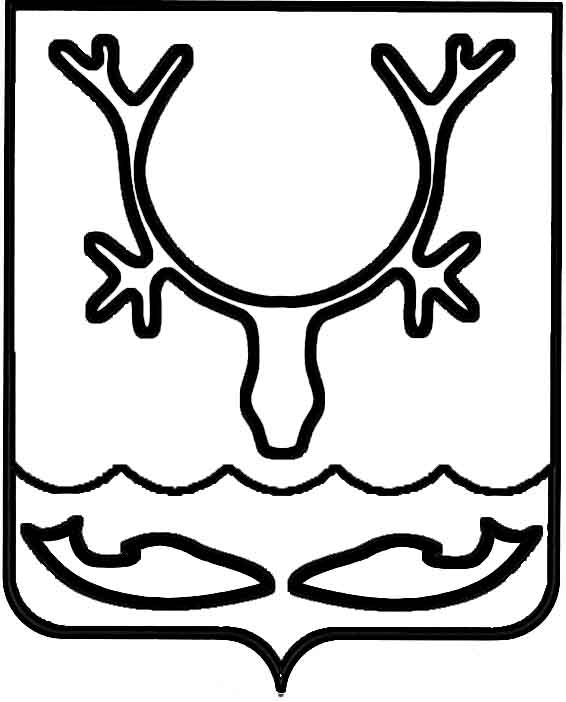 Администрация муниципального образования
"Городской округ "Город Нарьян-Мар"ПОСТАНОВЛЕНИЕВ целях обеспечения безопасности при проведении выборов на территории муниципального образования "Городской округ "Город Нарьян-Мар" в единый день голосования 8 сентября 2019 года Администрация муниципального образования "Городской округ "Город Нарьян-Мар"П О С Т А Н О В Л Я Е Т:Ввести запрет на ремонтные работы на электросетях, сетях связи 
и инженерных сетях, за исключением аварийных ситуаций, на территории муниципального образования "Городской округ "Город Нарьян-Мар" в период выборов с 08.00 часов 7 сентября 2019 года до 08.00 часов 9 сентября 2019 года.Ввести запрет на работы на объектах благоустройства, объектах строительства, за исключением аварийных ситуаций, на территории муниципального образования "Городской округ "Город Нарьян-Мар" в период выборов с 06.00 часов 
до 23:00 часов 8 сентября 2019 года.Управлению жилищно-коммунального хозяйства Администрации муниципального образования "Городской округ "Город Нарьян-Мар" при выдаче разрешений (ордеров) на производство земляных работ устанавливать ограничения 
по запрету на работы в указанный период.Управлению организационно-информационного обеспечения Администрации муниципального образования "Городской округ "Город Нарьян-Мар" проинформировать население через средства массовой информации 
и информационно-телекоммуникационную сеть "Интернет" на сайте 
www.adm-nmar.ru о сроках запрета на ремонтные работы.Контроль за исполнением настоящего постановления возложить 
на первого заместителя главы Администрации МО "Городской округ "Город 
Нарьян-Мар". Настоящее постановление вступает в силу со дня его подписания.05.09.2019№845О приостановлении ремонтных работ                  на территории муниципального образования "Городской округ "Город Нарьян-Мар"                 в единый день голосованияГлава города Нарьян-Мара О.О. Белак